Requisition Slip Form Template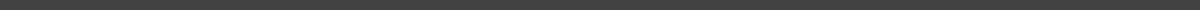 Requisition ID: ____________________
Request Date: ____________________Requester Information:Full Name: ____________________Department/Team: ____________________Email: ____________________Phone: ____________________Detailed Item Request:
Purpose of Requisition: ____________________
Preferred Delivery Date: ____________________Authorization:

Request Initiated By: ____________________ Signature: ____________________
Approval (Manager/Supervisor): ____________________ Signature: ____________________
Date: ____________________Comments/Notes:For Office Use Only:

Order Placed By: ____________________ Date: ____________________
Estimated Delivery: ____________________ Actual Delivery: ____________________Item IDItem DescriptionQuantity NeededJustification